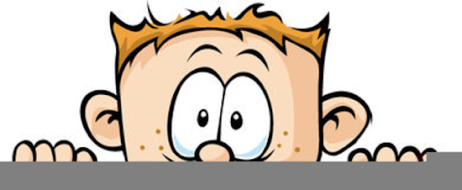 Peek at Our WeekParent Resources: Focus for the week is bikes and motorcycles along with circles, cubes, squares and rectangles.  Standard FocusActivityHome Extension ActivityUses imagination and creativity to express self with intention using a variety of open-ended, process-oriented and diverse art materialsPainting with Cars 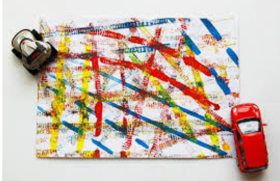 This activity can easily be done at home.  Collect a few cars, remember to count them.  Run the car through some washable paint and then drive it on the paper.  When you are done, you can set up a car wash in a small bin with some soap and water.Recognizes and names typical shapes (circle, square, triangle)Describes familiar people and objects in the environmentDiscovering shapes on the playground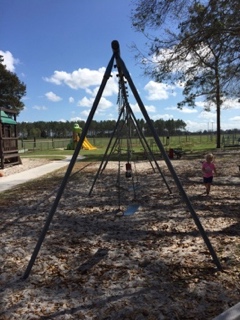 Take a walk around your house or neighborhood and hunt for shapes.  Take pictures of the shapes to share with other family members.Identifies basic physical characteristics (e.g., landmarks or land features)Increasingly coordinates hand and eye movements to perform a variety of actions with increasing precisionCoordinates the use of arms, hands, fingers to accomplish tasks with hand-eye coordination when participating in routines, play and activities (e.g., painting at an easel, placing simple pieces of puzzle, folding paper)Shape Clip Cards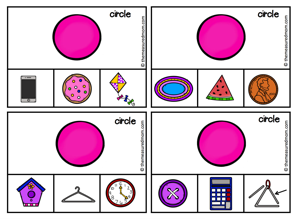 Cut over different shapes.  Show your child a shape and ask them to find an object or picture with that shape.